                      «Ачинск – город, в котором мы живем»Цель: воспитание любви к своему городу, развитие интереса к изучению истории города. 17 января 2024 г. в нашей группе прошло мероприятие «Ачинск – город, в котором мы живем». Посредством организации различных видов деятельности ребята узнали много познавательного об истории, символике, достопримечательностях города. Дети активно участвовали в беседе, отгадывали загадки, собирали пазлы, рассматривали с большим интересом книги о родном городе!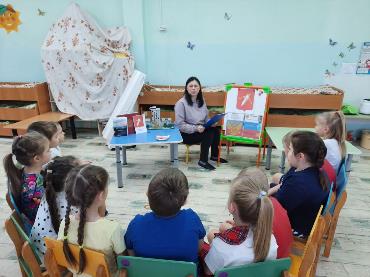 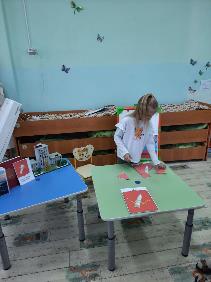 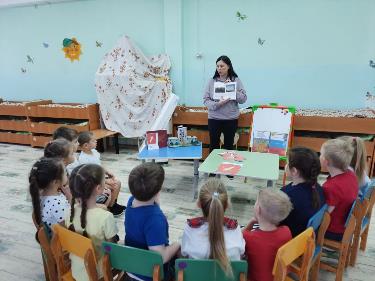 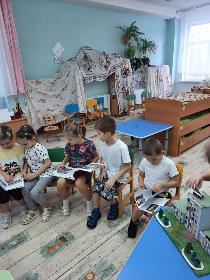 